HASAN DOĞAN BEDEN EĞİTİMİ SPOR YÜKSEKOKULU“Yükseköğretim Üst Kuruluşları ile Yükseköğretim Kurumlarının İdari Teşkilatı Hakkında Kanun Hükmünde Kararnamenin 38.maddesinin (b) bendi çerçevesinde Yüksekokul idari teşkilatı ve görevleri aşağıdaki şekilde hüküm altına alınmıştır.1. Yüksekokul İdari teşkilatı, yüksekokul sekreteri ile sekreterlik bürosundan ve ihtiyaca göre kurulacak öğrenci işleri, personel, kütüphane, mali işler ve destek hizmetler biriminden oluşur. 2. Bir yüksekokulda, 1'inci fıkrada sayılan birimlerin kurulmasına, ilgili üniversitenin önerisi üzerine Yükseköğretim Kurulunca karar verilir. 3. Yüksekokul sekreteri ile sekreterlik bürosu ve varsa bağlı birimler, yüksekokulun idari hizmetlerinin yürütülmesinden sorumludurlar.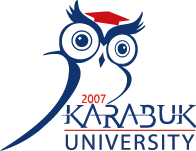 T.C.KARABÜK ÜNİVERSİTESİGÖREV TANIM FORMUBirimHasan Doğan Beden Eğitimi ve Spor YüksekokuluAlt Birim Mali İşlerUnvanBilgisayar İşletmeni Görevin Bağlı Bulunduğu UnvanYüksekokul Müdürü-Yüksekokul Sekreteriİsimİsmail ATAHANVekiliÖzlem Karaca ÖZCANGörev ve Sorumlulukları      * Yüksekokul Mali İşlerini yürütmek       Yüksekokulun ihtiyacı olan her türlü Malzemenin Satın alma işlemlerini gerçekleştirmek      * Yeteri kadar ödenek bulunup bulunmadığını kontrol etmek      * Giderlerin bütçedeki tertiplere uygun olmasını sağlamak      * Giderlerin kanun, tüzük, kararname ve yönetmeliklere uygun olmasını sağlamak      * Bütün işlemlerde maddi hata bulunmamasını sağlamak      *Ödeme emrine bağlanması gereken taahhüt ve tahakkuk belgelerinin tamam olmasını sağlar      * Yüksekokulun muhasebe servisini ilgilendiren tüm konularda gelen ve giden evrakların takibini yapmak     * Akademik Personelin ek ders çizelgelerini hazırlamak ve ücretlerini yatırmak     * Akademik Personelin sınav ücretlerini hazırlamak     *Okul Deneyimi ve Uygulamaları dersini veren MEB hocalarının Ek ders çizelgelerini hazırlamak ve ücretlerini yatırmak     * Part time görevlendirilen Akademik Personelin SGK işlemlerini yapmak     *Yaz okulu ders ödemelerini yapmak     *Üstleri tarafından verilecek Yüksekokulun görev alanı ile ilgili vereceği diğer görevleri yerine getirmek